Position Purpose:The Grade 2 Theatre Technician assists in the preparation and maintenance of operating theatres and equipment whilst developing skills and knowledge as a Theatre Technician and completing the relevant certificate training.Department / Unit Specific OverviewThe EGHS Perioperative Department offers a wide range of services to meet the needs of the local community and the surrounding region. Perioperative services include two operating theatres, a 6 bay day procedure unit, central sterile supply department, a 4 bay recovery room and a renal dialysis suite. We offer a range of surgical procedures performed by visiting surgeons. These include; general surgery, gynaecology, ophthalmology, orthopaedics, urology, dental, ear nose and throat, caesarean section and certain emergency surgeries.Our Values Organisational ContextEast Grampians Health Service (EGHS) is a rural health service located in Ararat and Willaura in Western Victoria. EGHS is an integral part of a thriving community and is committed to providing quality health and wellbeing services to people of all backgrounds. Serving a diverse community, EGHS delivers an extensive range of acute, residential, home and community based services. We strive to continually improve our services to best meet the needs of our patients, consumers and the community.Our VisionEast Grampians Health Service will improve the health, wellbeing and the quality of life for our community.Our PurposeTo meet people’s health needs through leadership, strong partnerships and wise use of resources.Strategic ActionsSee Strategic Plan 2023 – 2027.Organisational Responsibilities Be aware of and work in accordance with EGHS policies and procedures, including:Victorian Public Sector - Code of Conduct Confidentiality, Security and Management of Information - SOPP 24.02Hand Hygiene - SOPP 70.18Occupational Health and Safety - SOPP 72.09Person Centred Care - SOPP 60.20Safety - SOPP 72.13Performance Development policy - SOPP 35.27Risk Management - SOPP 74.01Child Safe – SOPP 57.24 Be respectful of the needs of patients, consumers, visitors and other staff and maintain a professional approach in all interactions, creating exceptional experiences.Be aware of the National Safety and Quality Health Service Standards and all other standards as it relates to your area of work and associated accreditation.Undertake other duties as directed that meet relevant standards and recognised practice.Agree to provide evidence of a valid employment Working with Children Check and provide the necessary details for East Grampians Health Service to undertake a national Police check. Also provide a National Disability Insurance Scheme (NDIS) worker check or the necessary details (if required). Identify and report incidents, potential for error and near misses and supports staff to learn how to improve the knowledge systems and processes to create a safe and supportive environment for staff and patients, consumers and visitorsContribute to a positive and supportive learning culture and environment for health professional students and learners at all levels.Participate in all mandatory education and orientation sessions as outlined by EGHS.East Grampians Health Service is an equal opportunity employer and is committed to providing for its employees a work environment which is free of harassment or discrimination. EGHS reserves the right to modify position descriptions as required. Staff will be consulted when this occurs.Responsibilities and Major Activities Transport patients to and from the theatre and wardsAssist in preparing operating rooms for surgerySet up, check, connect and adjust surgical equipmentClean and restock the operating room, arranging instruments, supplies and equipment according to instructionPosition patients for surgical and anaesthetic treatments.Will be required to assist in the Central Sterile Services Department (CSSD) Key Performance Indicators Complete theatre technician duties in a timely and efficient manner. Be familiar with expected CSSD dutiesDemonstrates accurate documentation of activities.Works to best practice, ensuring appropriate standards, procedures and protocols are used as guidance.Completes formal qualifications. Key Selection Criteria Essential: (including minimum qualifications)Ability to work in a small teamAble to work under pressureBasic computer skillsAbility to troubleshootApplicants must be physically fitDesirable CriteriaPrevious theatre technician experienceFormal qualifications – Certificate III in Heath Service Assistance (Operating Theatre Support) and/or Certificate III in Sterilisation Services or other health related qualificationComputer skills such as knowledge of word, excel and Oracle ordering systemMust comply to having or completion of:National Police Check (renewed every 3 years) Working with Children Check (renewed every 5 years)Immunisation requirements (annually) 
AcknowledgementPosition TitleTheatre Technician Position NumberDepartmentPerioperative Unit – Operating suiteClassificationDependent on Qualification Agreement Reports to:Manager Perioperative Services POSITION DESCRIPTION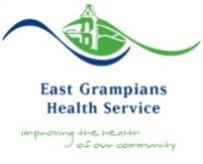 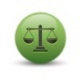 IntegrityWe value integrity, honesty and respect in all relationships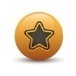 ExcellenceWe value excellence as the appropriate standard for all services and practices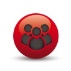 CommunityWe respect the dignity and rights of our community and    acknowledge their beliefs, regardless of their cultural, spiritual or socioeconomic background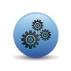 Working TogetherWe value equally all people who make a contribution to EGHS to achieve shared goals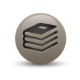 Learning CultureWe strive to continually lead and develop through education, training, mentoring and by teaching others.Employee NameEmployee NameEmployee SignatureDateManager NameManager Signature DateDeveloped Date (MM,YY)04/2024Developed By NameK.CarrDeveloped by TitleManager Perioperative Services 